Objective: Discuss details on Pathshala and donation funds committed by NRNA members for Cultural CenterLocation:	On CallDate:		May 07, 2020 ThursdayTime:		6:30pm – 8:15pmFacilitator:	Rajesh Karki – General SecretaryAttendanceDinesh Gurung (President), Rajen Rai (VP), Rajesh Karki (General Secretary), Hari Regmi (Secretary), Bini Adhikari (Treasurer), Suraj Bhasima, (Member), Roshan Goshai (Member), Tirtha Paneru (Member), Suraj Bhasima(Member), Purushotam Shrestha (Member)Agenda ItemsDiscuss PathshalaDiscuss donation from NRNA members for Cultural CenterAgenda Items, Decision, Action ItemsDiscuss PathshalaDecision: Find out how many kids are potentially interested. Bini A. to lead Pathshala effort. Purushotam S., Rajen R., Suman P., Kumar G. are Pathshala Committee members.Action Item I: Pathshala Committee to come up with a plan to reach out to families in the community to determine Pathshala interest.Discuss donation funds committed by NRNA members for Cultural CenterAction Item I: Dinesh to inform Dr. Rajan Pant to put donation related discussion on hold with NRNA members till Covid19 settles.Next Meeting Date TimeTBDMeeting Adjourned At7:20pm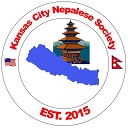 Meeting Minutes - Kansas City Nepalese Society